2023-2024 EĞİTİM ÖĞRETİM YILI NEVZAT KARALP ANADOLU LİSESİ 1. DÖNEM 1. YAZILI SINAV TAKVİMİSINAV KURALLARI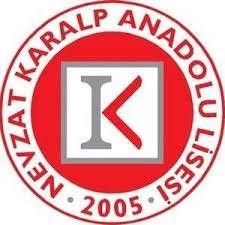 Sınava cep telefonu ya da akıllı saat ile giren öğrencinin sınavı geçersiz sayılır ve hakkında disiplin işlemi uygulanır.Sınava üzerinde ders çalışma not kağıdı ile giren öğrencinin sınavı geçersiz sayılır ve hakkında disiplin işlemi uygulanır.Sınavda kalem, silgi vb. alışverişi yasaktır.Her öğrenci sınava karma listesinde belirtilen sınıfta girecektir.Sınavı bitse bile sınav bitimine kadar her öğrenci sınıfta kalacaktır.Kopya çeken ve çekilmesine yardımcı olan öğrenciler sınavdan 0 (sıfır) alır ve hakkında disiplin işlemi uygulanır.2023-2024 EĞİTİM ÖĞRETİM YILI NEVZAT KARALP ANADOLU LİSESİ SEÇMELİ DERSLER 1. DÖNEM 1. YAZILI SINAV TAKVİMİTARİHSAATİDERS9.SINIF10.SINIF11 SAYISAL11 TM11 DİL12 SAYISAL12 TM12 DİL31 EKİM SALI2FİZİK1.YAZILI1.YAZILI1.YAZILISEÇMELİ EDEBİYATX1.YAZILISEÇMELİ EDEBİYATX31 EKİM SALI6ALMANCA1.YAZILI1.YAZILI1.YAZILI1.YAZILI1.YAZILI1.YAZILI1.YAZILI1.YAZILI1 KASIMÇARŞAMBA2EDEBİYAT1.YAZILI1.YAZILI1.YAZILI1.YAZILI1.YAZILI1.YAZILI1.YAZILI1.YAZILI1 KASIMÇARŞAMBA4EDEBİYAT D1.YAZILI1.YAZILI1.YAZILI1.YAZILI1.YAZILI1.YAZILI1.YAZILI1.YAZILI1 KASIMÇARŞAMBA7DİNKÜLTÜRÜ1.YAZILI1.YAZILI1.YAZILI1.YAZILI1.YAZILI1.YAZILI1.YAZILI1.YAZILI2 KASIM PERŞEMBE2KİMYA1.YAZILI1.YAZILI1.YAZILIXX1.YAZILIXX2 KASIM PERŞEMBE6TARİH1.YAZILI1.YAZILI1.YAZILI1.YAZILI1.YAZILI1.YAZILI1.YAZILI1.YAZILI3 KASIM CUMA2BİYOLOJİ1.YAZILI1.YAZILI1.YAZILIXX1.YAZILIXX3 KASIM CUMA6COĞRAFYA1.YAZILI1.YAZILIX1.YAZILIXX1.YAZILIX6 KASIM PAZARTESİ3MATEMATİK1.YAZILI1.YAZILI1.YAZILI1.YAZILIX1.YAZILI1.YAZILIX6 KASIM PAZARTESİGİRİŞİMCİLİKXXXXX1.YAZILI1.YAZILI1.YAZILI6 KASIM PAZARTESİMATEMATİK TARİHİVE UYGULAMALARIXXX1.YAZILI1.YAZILIXXX7 KASIM SALI2İNGİLİZCE1.YAZILI1.YAZILI1.YAZILI1.YAZILI1.YAZILI1.YAZILI1.YAZILI1.YAZILI7 KASIM SALI4İNGİLİZCE L1.YAZILI1.YAZILI1.YAZILI1.YAZILI1.YAZILI1.YAZILI1.YAZILI1.YAZILI7 KASIM SALI7FELSEFEX1.YAZILI1.YAZILI1.YAZILI1.YAZILIXXXTARİHSAATİDERS9.SINIF10.SINIF11SAYISAL11 TM11 DİL12SAYISAL12 TM12 DİL8 KASIMÇARŞAMBA2SOSYAL BİLİMÇALIŞMALARI1.YAZILIXXXXXXX8 KASIMÇARŞAMBA2TEMELMATEMATİKXXXX1.YAZILIXX1.YAZILI8 KASIMÇARŞAMBA6METİN TAHLİLLERİ1.YAZILI1.YAZILIXXXXXX8 KASIMÇARŞAMBA6SEÇMELİ TARİHXXXXXX1.YAZILI1.YAZILI9 KASIMPERŞEMBE3ADABI MUAŞERET1.YAZILIXXXXXXX9 KASIMPERŞEMBE3BİLİM TEKNOLOJİVE YAZILIMX1.YAZILIX1.YAZILIXX1.YAZILIX9 KASIMPERŞEMBE7TEMEL DİNİBİLİMLER1.YAZILIXXXXXXX9 KASIMPERŞEMBE7SEÇMELİCOĞRAFYAXXXX1.YAZILIXX1.YAZILI10 KASIM CUMA4PROJE VE TASARIM UYGULAMALAX1.YAZILIXXXXXX10 KASIM CUMA4SEÇMELİ İNGİLİZCEXXXX1.YAZILIXX1.YAZILI10 KASIM CUMA7SAĞLIK BİLGİSİ VE TRAFİK1.YAZILIXXXXXXX10 KASIM CUMA7TÜRK SOSYALHAYATINDA AİLEXXXXX1.YAZILI1.YAZILI1.YAZILI